MEJORAS DE CALIDAD LISTA DE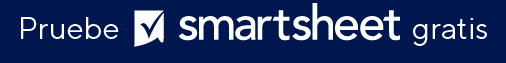 VERIFICACIÓN DEL PROCESOLISTA DE VERIFICACIÓN DE EVALUACIÓNNOALGOSÍ1.¿Su organización tiene un proceso o procesos para mejorar la calidad? ¿Ha elegido a la entidad responsable de la toma de decisiones (es decir, el consejo de supervisión, el equipo de gestión o la persona) en función de los informes de desempeño de esa entidad o empleado? ¿Hay un cronograma regular para el proceso de mejora de la calidad de su organización?¿Su organización comunica a los empleados los pasos involucrados en ese proceso?2.¿Basa parcialmente sus evaluaciones de los gerentes y empleados en sus esfuerzos de mejora del desempeño?3.¿Su organización utiliza regularmente informes de desempeño para tomar decisiones organizativas?4.¿Utiliza la información de rendimiento de las siguientes maneras? Determinar las áreas de atención o proceso que pueden necesitar análisis o evaluaciónEstablecer prioridades organizativas y dirigir o redireccionar los recursos adecuadosInformar a los responsables de la formulación de políticas sobre el impacto potencial o ya observado de sus decisiones sobre las propuestas que están considerando5.¿Su organización tiene la capacidad de actuar para mejorar el rendimiento cuando sea necesario?¿Tiene su organización procesos para gestionar los cambios en sus políticas, programas y estructura?¿Los gerentes de su organización tienen autoridad para implementar cambios con el fin de mejorar el desempeño?¿Otro personal de su organización tiene autoridad para implementar cambios con el fin de mejorar el desempeño?6.¿Su organización desarrolla rutinariamente planes de mejora de la calidad que establecen plazos, esbozan acciones y designan al personal responsable de esas acciones?7.¿Tiene su organización un proceso para coordinar los esfuerzos de mejora de la calidad entre varios departamentos y programas?8.¿Su organización capacita rutinariamente a los gerentes y al personal sobre prácticas efectivas de mejora de la calidad?9.¿Su organización proporciona personal y recursos financieros adecuados para su programa de mejora de la calidad?RENUNCIATodos los artículos, las plantillas o la información que proporcione Smartsheet en el sitio web son solo de referencia. Mientras nos esforzamos por mantener la información actualizada y correcta, no hacemos declaraciones ni garantías de ningún tipo, explícitas o implícitas, sobre la integridad, precisión, confiabilidad, idoneidad o disponibilidad con respecto al sitio web o la información, los artículos, las plantillas o los gráficos relacionados que figuran en el sitio web. Por lo tanto, cualquier confianza que usted deposite en dicha información es estrictamente bajo su propio riesgo.